冬休みKids Club2022申込書・送付先　awa@tokushima-u.ac.jp　　　　　　　　〆切日　１２月９日（金）※申込書を添付のうえ、上記のAWAサポートセンターメールアドレスまでお送りください。なお、送付いただきました申込書に、参加確定日に〇印を記入して、参加確定通知をお送りいたしますので、添付ファイル（PDF）が受信可能なメールアドレスをご記入ください。※終了後、Kids Club Webアンケート調査(URL)を、連絡先のアドレスへお送りしますのでご協力をお願いします。※プログラムや一日の予定は天候やその他のやむを得ない事情により変更する場合がございますのでご了承ください。●コロナ感染拡大防止のため、また、安心・安全にご参加いただくため、　大塚講堂2階にて、参加日当日、抗原検査を実施し、陰性の方は参加可とします。　抗原検査の費用は、自己負担（1人1回1,300円を当日会場にて集金いたします。）となります。　上記を確認・ご了承いただいた上で、お申込み願います。参加希望日及び参加確定日記入欄保護者所属／職名保護者所属／職名保護者氏名保護者氏名連絡先携帯電話※必須　※必須　※必ず連絡がつく電話番号連絡先e-mail※必須　※必須　※必須　お子様の氏名お子様の氏名フリガナお子様の年齢お子様の年齢才　　　　　　　　　　　　　　　　　　　　　性別男の子　　　　女の子日付イベント内容参加希望日〇印希望時間バス希望は地区を記入参加　確定日〇印12/28(水)カレンダー作り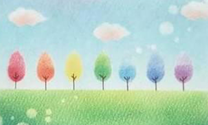 ●Make a calendar for 2023みんなのアートセンスが大爆発したパステルアート。今年は2023年のカレンダーを作ろう。誰でもアーティスト風の素敵な絵が出来上がる不思議な絵画に挑戦だ！※汚れても良い服装でお越しください。時   分～時   分1/5(木)Game day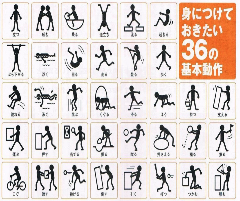 ●STELLA’S Sports dayステラでは文科省が定めている36の動きをもとに様々な運動を遊びの中に取り入れています。その中からSTELLAでの代々伝わる鉄板ゲームをみんなで遊びつくそう!!時   分～時   分1/6(金)フルーツ大福づくり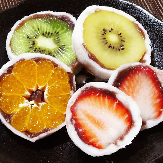 ●Cerebrate the new year!色とりどりのフルーツを使用して、カラフルな和菓子作りを楽しもう。イチゴ、みかん、キウイ、バナナなど、輪切りにしたときに花開くカラフルなフルーツの世界。目で見てもおいしいSweets作りを楽しみましょう。
※エプロン・三角巾をお持ちください。※アレルギー表は必ず提出時   分～時   分